ЗАДАНИЕ IV (Aufgabe IV)Aufgabe IV,Űbung №1Не забудь написать дату, день недели и номер задания и упражнения. Аккуратно перепеши слова в тетрадь по немецкому языку.Сделай так: аккуратно начерти таблицу из двух колонок, первая колонка – немецкие слова, вторая колонка – перевод на русский язык.Aufgabe IV,Űbung №2Переведи текст и запиши перевод в тетрадь по немецкому языку. Rosi‘s FamiliengeschichteEs gibt viele interessante Dinge in diesem Haus. Ich will  über die Geschichte unserer Familie erzählen und zeigen Ihnen unsere Familienporträts. Sie sehen alle unsere Verwandten an.Das ist meine Urgroßmutter Frau Jane Samstag. Sie war klein und dick, ihr Haar war blond und gerade, und ihr Mund war sehr groß. Ihr Neckname war Jane-Gnom. Sie war nicht schön, aber sie war sehr klug, und sie war beste Freundin der Königin.Und das ist ihr Mann Herr Edward Samstag. Er war ein sehr schöner Mann und ein guter Soldat. Er war blond und seine Augen waren blau. Sein Neckname war Edward Starker Arm.Das ist Frau Jane's Vater, Herr Walter Samstag. Sein Neckname war Rabe, weil seine Nase und Ohren sehr groß waren. Er war ein sehr schöner, freundlicher Mann.Das ist Frau Diandra Samstag. Sie war die zweite Frau unseres Ur-Ur-Ur-Ur-Ur-Ur-Ur-Ur-Ur-Ur-Ur-Großvater. Sie war sehr schön. Ihre rote Haare war lang und lockig und sie war sehr schlank. Viele Männer waren in sie verliebt.Das ist ein Porträt von ihr Stiefsohn. Robin Samstag. Er war sehr seltsam. Die Legende sagt: er konnte fliegen, die Zukunft vorhersagen und in der Zeit reisen. Er hatte lange dunkle Haare, große braune Augen und kleine gerade Nase. ЗАДАНИЕ V (Aufgabe V)Aufgabe V,Űbung №1Schreibt die Antonyme. Напиши антонимы к прилагательным. Klein, dunkel, gerade, groß, schön. Начерти таблицу из двух колонок и запиши в первой колонке прилагательные, во второй колонке-антонимы.Aufgabe V,Űbung №2Какие слова можно использовать при описании следующих частей тела: Haare, Augen, Körper, Nase. Заполни таблицу. Klein, dick, blond, gerade, groß, schön, gut, blau, rot, lang, lockig, schlank, dunkel, braun, klein.3.Aufgabe V, Űbung №3Найди в тексте предложения и перепиши в тетрадь. Übersetzt auf  DeutschЭто моя прабабка фрау Джейн Замстаг. Он был очень хороший человек и хороший солдат. Многие мужчины были в нее влюблены.У него были длинные темные волосы и большие карие глаза.ЗАДАНИЕ VI (Aufgabe VI)Geburtstag - День рожденияAufgabe VI,Űbung №1Когда у ребят день рождения? Назови дату. Вам предложена таблица из четырех столбцов: 1. Порядковый номер; 2. Имена девочек и мальчиков; 3. Их дни рождения цифрами; 4. Их дни рождения прописью. Дни рождения цифрами и дни рождения прописью не совпадают. Вам необходимо в данном упражнении найти соответствия дат дней рождения девочек и мальчиков и написать предложениями. Должно получится 8 предложений.  Например: Max hat am ersten Mai Geburtstag. – У Макса день рождения первого мая.Aufgabe VI,Űbung №2В этом упражнении вам необходимо использовать предыдущее упражнение. В этом упражнении вам необходимо написать предложения, и указать в каком месяце у ребят день рождение. Например: Max hat im Mai Geburtstag. – У Макса день рождения в мае.3.Aufgabe VI,Űbung №3. Перечерти таблицу в свою тетрадь. Запиши когда и кто отмечает день рождения. Запиши предложения по образцу. Это упражнение НЕ связано с упражнениями №1 и №24. Впиши в календарь дни рождения детей. Используйте упражнение №35.Твой календарь. Запиши дни рождения своих близких.6.Теперь запиши дни рождения своих близких предложениями по образцу.ЗАДАНИЕ VII (Aufgabe VII)Aufgabe VII,Űbung №1Прочитай текст, вставь нужное слово из данных под чертой:
Meine Freundin heiβt Jutta. Sie ist 9 Jahre alt. Jutta ist 1___________ .
Sie 2______ in der Klasse 4. 
Jutta lernt sehr _3_____ . 
Jutta mag 4______ . Meine Freundin 5________ lesen und schreiben.
Sie 6______ einen Hund. Der Hund 7_______ Rex. 
Er ______ lustig.
____________________________________________________________
heiβt, Schülerin, gut, ist, lernt, kann, Wurst, hat
2. Aufgabe VII, Űbung №2 Разбей текст на предложения, расставь знаки препинания.
Пронумеруй полученные предложения:
Meine Tante Emilie hat einen Hund er ist groβ und schwarz der Hund heiβt Rex er ist sehr lustig meine Tante und ihr Hund gehen oft im Wald spazieren er läuft, springt und fängt Mäuse
3.Aufgabe VII, Űbung №3 Найди соответствия.4.Aufgabe VII,Űbung №4 Какие буквы пропущены?  Der V-t-r, das K-nd, die M-tt-r, die Sc-w-st-r, der Br-d-r, die G-sch-ist-r, die –ma, der –pa, m- -ne, d- -n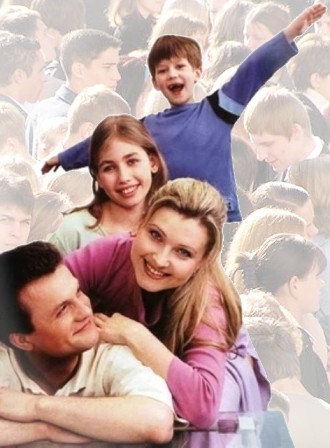 5. Aufgabe VII,Űbung №5 Вставьте слова по смыслу.Das … 1 ein Junge. … 2 Junge … 3 Dieter. Dieters … 4 ist nicht groß. Das sind der… 5 , die Mutter, die … 6 und er. __________________________________________________________Schwester, Familie, Ist, heißt, Vater, der6.Aufgabe VII,Űbung №6Переведи на русский язык письмо Томасу.Lieber Tomas,Ich heiße Maike. Ich lebe in Stuttgart, in Deutschland. Ich bin zehn Jare alt. Meine Eltern heiβen Elke und Tobias. Ich habe einen Bruder  Swen und eine Schwester Anne. Meine Oma und Opa wohnen in Berlin. Wir haben auch einen Hund. Er heißt Struppi.Schreib mir bitte bald!Liebe GrüßeDeine Maike	7. Aufgabe VII,Űbung №7Напиши письмо Томасу, вставляя  данные о своей семье, вместо выделенных слов.ЗАДАНИЕ VIII (Aufgabe VIII)Написать в тетрадь биографию Генриха Гейне. ЗАДАНИЕ IX (Aufgabe IX)Переписать в тетрадь и выучить стихотворение на русском языке Генриха Гейне «Лорелея».ЗАДАНИЕ X (Aufgabe X)Нарисовать иллюстрацию к стихотворению Генриха Гейне «Лорелея».Deutsch (Немецкий)Russisch (Русский)Die FamiliengeschichteСемейная историяDie FamiliengeschichteСемейная историяDas Haar, die HaareВолос(ы)klugумныйEs gibtимеетсяgeradeпрямойWar, warenБыл, билиDie DingeвещиDer MundротUr-GroßvaterпрадедDiese(r,s)Эта (этот, это)Der NecknameпрозвищеschlankтонкийWollen, willхотетьDie KöniginкоролеваverliebtвлюбленныйDie GeschichteисторияDie AugenглазаKönnen-konnte-gekonntМочь, уметьUnser(e,s)нашStarker ArmСильная рукаfliegenлетатьerzählenрассказыватьweilПотому, чтоvorhersagenпредсказыватьansehenрассматриватьDie OhrenушиreisenпутешествоватьDie VerwandtenродственникиlockigкудрявыйgeradeПрямойStiefsohnпасынокDer RabeворонseltsamосрбенныйПрилагательныеАнтонимы kleinHaareAugenKörperNase1Max1.05am achtundzwanzigsten Februar2Lisa7.08am achten Juni3Mario3.11am dreiundzwanzigsten Januar4Laura30.03am ersten Mai5Tim8.06am dritten November6Nadja23.01am elften Oktober7Sven11.10am siebten August8Jan28.02am dreiβigsten MärzMaxOktoberMax hat im Mai Geburtstag.LisaMärzJanNovemberSvenMaiLauraAugustTimFebruarMarioJanuarNadjaJuni1.Ron Schulze: 6.05Ron hat am sechsten Mai Geburtstag.2.Chiara Dotti: 17.01Chiara hat am siebzehhnten Januar Geburtstag.3.Jan+Lis Hansen: 3.03Jan und Lis haben am dritten März Geburtstag.4.Karina Fuchs: 30.07Karina hat am dreiβigsten Juli Geburtstag.5.Anna Cortez: 20.116.Martin Weber: 16.107.Nikos Katsinas: 25.088.Paul Eder: 31.129.Monica Eder: 21.0910Nazim öger: 13.02JanuarJuliFebruarAugustMärzSeptemberAprilOktoberMaiNovemberJuniDezemberGeburtstagGeburtstagGeburtstagGeburtstagGeburtstagGeburtstagTagMonatTagMonatTagMonat11.11.WilliMeine MutterMein VaterMein GeburtstagskalenderWilli hat am 11.11 Geburtstag.Meine Mutter hat am    23.02                              Geburtstag.Der JungeБратDer VaterТетя Die Mutter Отец Die TanteСестра Der OnkelБабушка Die OmaБратья и сестрыDer OpaМальчикDie SchwesterДедушка Der BruderДядя Die GeschwisterМама 